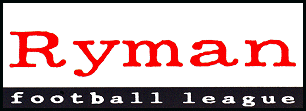 RYMAN FOOTBALL LEAGUE – WEEKLY NEWS AND MATCH BULLETINSeason 2009-2010 No: 02 - : - 17th August 2009The FIRST 100 YEARS of the ISTHMIAN FOOTBALL LEAGUEThe Isthmian Football League has finally published the long awaited history of our League – “The First 100 Years of the Isthmian Football League.”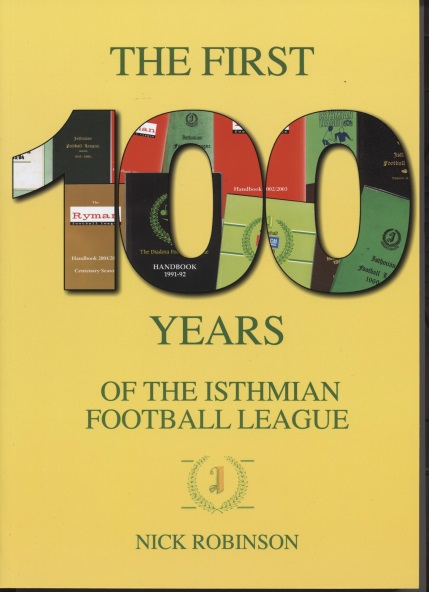 Nick Robinson has worked tirelessly on the publication and collected a wealth of information, and I am sure you will agree that it is a superb book well worth waiting for which should provide many hours of good reading.Copies are available from the League Office at the above address, price £14.95 each, with postage the total cost is £20.00 – cheques payable to the Isthmian Football League Ltd.WEEKEND REVIEWPremier DivisionIt was an unhappy return to the Ryman League for Bognor Regis Town after five years in Conference South.The  club hosted Hendon on Saturday and must have fancied their chances when the visitors were reduced to ten men after half an hour.But the dismissal seemed to inspire the visitors and second-half goals from James Bent, Wayne O’Sullivan and Harry Hunt gave them a 3-0 victory.Only one team fared better and that was Sutton United. Stefan Payne’s hat-trick led them to a 4-0 home win over .  And Stefan has just celebrated his 18th birthday only last Monday.Many people fancy that Sutton and neighbours Carshalton Athletic will be duelling for the title come April. Carshalton, too, got off to a winning start with first-half strikes by Charlie Ide and Adrian Topping enough for a 2-0 victory at Maidstone United.The biggest opening-day crowd was at  and 968 fans were treated to the division’s highest-scoring game as the hosts beat Horsham 3-2. Three goals in 11 minutes, two from man of the match Elliot Bradbrook sandwiching Adam Flanagan’s penalty, turned the game on its head after the  club had led at the interval.Three clubs were making their Premier Division debuts and they all drew 1-1. Two of them clashed at the Mill Field where Martin Tuohy, the league’s top scorer last season with 39 for , headed hosts Aveley into a first-half lead only for Colin Luckett to earn Cray Wanderers a point with a fierce penalty soon after the interval.The other newcomers, Waltham Abbey, were delighted with their share of the points at Tooting and Mitcham. Harry Elmes scored with 11 minutes left after Paul Vines had put the Terrors in front.The fourth promoted team, Kingstonian, are no strangers to this level, and higher, but late goals from Byron Harrison and Scott Harris condemned them to a 3-1 defeat at  (Middlesex).An early exchange of goals looked likely to be the lot as Tonbridge Angels hosted Hornchurch. Then substitute Jon Green netted with six minutes left to give Urchins a 2-1 victory, a major boost after a troubled summer.The other three games, at , Boreham Wood and Harrow Borough, failed to produce a goal.Division One NorthLeyton were first off the mark in the new Ryman League season when Billy Pike gave them a first-minute lead at home to East Thurrock United.When Michael Ramkin made it 2-0 in the 16th minute it seemed that Rocks had not recovered from the disappointment of missing out on promotion in April despite a 95-point haul.But Kris Newby and James Donovan made it 2-2 by half-time, and another Donovan strike soon after the break completed a 3-2 comeback victory.Concord Rangers, who lost the play-off final to Waltham Abbey, also got off to a winning start, beating visitors Ware 2-0 thanks to a first-half double by debutant Lyle Taylor.There were mixed fortunes for the league’s two newcomers in this division.   made the first of many lengthy journeys down the A12 from the  coast to claim a 2-0 victory at . Gary McGee and Adam Smith netted in the space of four first-half minutes.It was a losing debut for VCD Athletic at Northwood. They hit the bar after Eugene Ofori had given the hosts an early lead but John Christian wrapped up a 2-0 win for the Woods with 12 minutes to go.Romford, back in the league after a seven-year absence, marked the occasion with a 3-2 win at . All the goals came in a 23-minute spell either side of the interval with Danny Jones netting the decider.James Edgerley’s hat-trick led relegated  to a 4-2 win at home to Great Wakering but another side who were in the Premier Division last season, Heybridge Swifts, were 2-0 down at Ilford after only 12 minutes and that was the way it stayed.There were 1-0 away wins for  ,    and  while Redbridge were held to a scoreless draw by visitors Wingate and Finchley.Division One SouthChristmas, or rather Noel, came early for Croydon Athletic on Saturday. Gary Noel racked up a startling five-goal haul as the Surrey side justified their place among the Division One South promotion favourites by crushing  7-0.It was Noel all the way in the first half, when he scored all four goals, and any chance of a comeback vanished when the much-travelled Scott Forrester made it five moments after half-time.Ben Godfrey heaped on the misery for the visitors before Noel completed his nap hand with three minutes left.The only other player in the division to score more than once was Kane Sergeant. He struck twice in four minutes to put Corinthian-Casuals in charge of their home game with Chipstead. Saheed Sankoh added another just before the break and it stayed at 3-0.  also enjoyed a 3-0 home victory,   the victims, and a late goal by Dominic O’Shea clinched a 2-0 win for Leatherhead in their ‘A24 derby’ with .There were no away wins in this division and the ten visiting teams managed only four goals between them. Metropolitan Police came closest to success on the road, drawing 2-2 at Merstham for whom David Smith levelled in the 85th minute.Ramsgate, who propped up the Premier last season, made a victorious start to their bid for a quick return. A lone goal by Liam Quinn in the 76th minute saw off visiting Fleet.An own goal handed Walton and Hersham an early lead at Horsham YMCA but the hosts, back from a year in the Sussex County League, equalised with a 20th-minute penalty by Tom Manton and it stayed at 1-1.The only other away goal was an equaliser by Whyteleafe’s Darren Watson at Sittingbourne, who clinched a 2-1 victory with a late penalty by Hicham Akhazzan.Dulwich Hamlet battled out a 0-0 draw at Folkestone Invicta, as did  at Walton Casuals. It was a bad day for Casuals’ Anthony Gale, who missed a penalty and was later sent off.RYMAN FOOTBALL LEAGUE STATISTICAL REVIEW –SEASON 2008/09The twelfth edition of “The Statistical Review of the Ryman Football League” – 2008/09 season is now available.It includes all the results, goalscorers and attendances of League, League Cup, Youth League, Youth Cup, Veterans Cup, Womens Cup, FA Cup, FA Trophy and County Senior Cups of each member club with listed player appearances for League matches including regular playing position.  An index of players in alphabetical format is also included.Also included is an index of players in alphabetical format of each player used in the Ryman League and their regular playing position.The book costs £5.50 + 90p (1st) or 78p (2nd) to cover postage.Copies may be purchased from: Mike Wilson, RYMAN LEAGUE CLUBCALL - TELEPHONE 09066 555 777
The Ryman League ClubCall is the League's official telephone scores service.  The line is available 24 hours a day, seven days a week.
All the match results are available on the ClubCall line each midweek night after around 10pm and every Saturday after 6pm.Calls are charged at 60p per minute. The call revenue helps the Ryman Football League.RYMAN LEAGUE CLUBCALLTelephone 09066 555 777RESULTS	RESULTS Saturday, 15th August, 2009Premier Division (Middx)	3 - 1	Kingstonian	342Weight 27, Harrison 80, Harris 90	Cook 48Aveley	1 - 1	Cray Wanderers	172Tuohy 28	Luckett 47Billericay Town	0 - 0	Wealdstone	481Bognor Regis Town	0 - 3	Hendon	404	Bent 66, O’Sullivan 81,	Hunt 89Boreham Wood	0 - 0	 United	159	3 - 2	Horsham	968Bradbrook 55, 66, Flanagan 63(pen)	Eldridge 30, Harding 89Harrow Borough	0 - 0	Canvey Island	177 United	0 - 2	Carshalton Athletic	382	Ide 16, Toppin 39Sutton United	4 - 0		508Payne 14, 53, 58 (pen), Gargan 31	Tonbridge Angels	1 - 2	AFC Hornchurch	512Minshull 11	Stevens 7, Green 84Tooting & Mitcham United	1 - 1	 Abbey	246Vines 67	Elmes 79Division One North 	0 - 1	 Town	201	Marks 57	2 - 3	Romford                            	218                        Harrison (pen) 37, Meikle 49	Kavanagh 42, Noakes 46,	Jones 60 Rangers	2 - 0	Ware	125  14, 40	4 - 2	Great Wakering Rovers	230Edgerley 31, 42, 68	Williams 15,  47Clarey 55Ilford	2 - 0	Heybridge Swifts	56Drisdale 4, Noble 12Leyton	2 - 3	 United	68Pike 1, Ramkin 16	Newby 33, Donovan 39, 49 	0 - 1	 Forest	82	Pennant 28Northwood	2 - 0	VCD Athletic	127Ofori 10, Christian 78Redbridge	0 - 0	Wingate & Finchley	31 	0 - 2	 Town	85	McGee 28, Smith 32Tilbury	0 - 1	Potters Bar Town	62	Watson 70Division One SouthCorinthian-Casuals	3 - 0	Chipstead	103Sergeant 19, 23, Sankoh, 44Croydon Athletic	7 - 0	Ashford Town	149Noel 13, 21 (pen), 31, 40, 87Forrester 46, Godfrey 76Folkestone Invicta	0 - 0	Dulwich Hamlet	264 	3 - 0	 Town	100Wade 18, Shittu 53, Ottley 71Horsham YMCA	1 - 1	Walton & Hersham	166Manton (pen) 20	OG 4Leatherhead	2 - 0		226Hutchings 26, O’Shea 87Merstham	2 - 2	Metropolitan Police	116Maan 15, Smith 85	Carley 17, Sawyer 30Ramsgate	1 - 0	Fleet Town	200Quinn 76Sittingbourne	2 - 1	Whyteleafe	150Spice 47, Akhazzan 81 (pen)	Watson 56Walton Casuals	0 - 0	 Town	84Sunday, 16th August, 2009Division One South	0 - 1	Whitstable Town	322	Vahid 20FIXTURES	FIXTURESMonday, 17th August, 2009Premier DivisionKingstonian v.  BoroughTuesday, 18th August, 2009Premier DivisionAFC Hornchurch v. Boreham Wood  v.  (Middx)Carshalton Athletic v. Bognor Regis TownCray Wanderers v. Tonbridge Angels United v. AveleyHendon v. Billericay TownHorsham v. Sutton United v.  Abbey v.  UnitedWealdstone v. Tooting & Mitcham UnitedDivision One NorthEast Thurrock United v.  v. IlfordGreat Wakering Rovers v. Heybridge Swifts v.   v.  Rangers v. RedbridgeRomford v. VCD Athletic v. TilburyWare v. LeytonWingate & Finchley v. Division One South  v. Chipstead v. SittingbourneDulwich Hamlet v.  v. LeatherheadMetropolitan Police v. Horsham YMCAWalton & Hersham v. Corinthian-CasualsWhyteleafe v. Ramsgate v. Walton CasualsWednesday, 19th August, 2009Division One North v. NorthwoodDivision One South v. Merstham v. Folkestone Invicta v. Croydon AthleticFriday, 21st August, 2009Premier DivisionCray Wanderers v. Billericay Town (at  F.C.)Saturday, 22nd August, 2009Premier DivisionAFC Hornchurch v. Tooting & Mitcham United v. Bognor Regis TownCarshalton Athletic v.  (Middx)Cray Wanderers v. Billericay Town United v. Hendon v. Sutton UnitedHorsham v.  BoroughKingstonian v. Aveley v. Boreham Wood Abbey v. Tonbridge AngelsWealdstone v.  UnitedDivision One North United v. Redbridge v. TilburyGreat Wakering Rovers v. Heybridge Swifts v. Leyton v. Ilford   v. Romford v. NorthwoodVCD Athletic v.  Rangers  v. Ware v. Wingate & Finchley v. Division One South  v.  v. Horsham YMCAChipstead v. Dulwich Hamlet v. Leatherhead v. Corinthian-Casuals v. Folkestone InvictaMetropolitan Police v. Croydon AthleticWalton & Hersham v. Ramsgate v. MersthamWhyteleafe v. Walton Casuals v. SittingbourneMonday, 24th August, 2009Premier DivisionAveley v. Division One SouthSittingbourne v. Walton Casuals v. Metropolitan PoliceTuesday, 25th August, 2009Premier Division (Middx) v. HendonBillericay Town v.  AbbeyBognor Regis Town v.  UnitedBoreham Wood v. Wealdstone v. Kingstonian Borough v. Carshalton Athletic United v. AFC HornchurchSutton United v. Tonbridge Angels v. HorshamTooting & Mitcham United v. Cray WanderersDivision One North v. VCD AthleticCheshunt v.  Rangers v. Heybridge Swifts v. Wingate & FinchleyLeyton v. Great Wakering Rovers v. RomfordNorthwood v. WareRedbridge v.   v. Tilbury v. Division One South v. Walton & HershamCorinthian-Casuals v. Croydon Athletic v. Folkestone Invicta v.  v. WhyteleafeHorsham YMCA v. Dulwich HamletLeatherhead v. Merstham v. Ramsgate v. ChipsteadWednesday, 26th August, 2009Division One NorthIlford v.  UnitedSaturday, 29th August, 2009Premier Division (Middx) v. Boreham WoodAveley v. Carshalton AthleticBillericay Town v. Tonbridge AngelsBognor Regis Town v.  AbbeyCray Wanderers v.  United v. WealdstoneHarrow Borough v. Hendon v. KingstonianHorsham v.  United v. Tooting & Mitcham UnitedSutton United v. AFC HornchurchFA Cup – Preliminary RoundBanstead Athletic or Pagham vs. Walton CasualsBarton Rovers vs. Ware vs. Chipstead  vs.  United vs. Metropolitan Police Cheshunt vs. Corinthian Casuals vs. VCD AthleticCroydon Athletic vs. Dulwich Hamlet vs. Tunbridge Wells or  vs. Wingate & FinchleyEast Thurrock United vs.  vs. Leverstock Green vs. Walton & HershamFolkestone Invicta vs. AFC HayesGreat Wakering Rovers vs.  vs. Ramsgate  vs.  Rangers vs. Kingsbury London Tigers  vs. Leatherhead vs. Bedfont GreenLordswood vs.   vs.    or Marlow vs. IlfordMerstham vs.  vs. Heybridge SwiftsNorthwood vs. St. Margaretsbury or Hullbridge Sports vs. CockfostersRedbridge vs. RomfordSittingbourne vs. Dorking or  vs. TilburyWhyteleafe vs. UxbridgeWorthing vs.   Vale or Sunday, 30th August, 2009FA Cup – Preliminary Round vs. Mile OakHorsham YMCA vs. WickMonday, 31st August, 2009Premier DivisionAFC Hornchurch v. Boreham Wood v. Billericay Town  v.  UnitedCarshalton Athletic v. Kingstonian United v. HorshamHendon v. Aveley v. Cray WanderersTonbridge Angels v.  (Middx)Tooting & Mitcham United v. Bognor Regis Town Abbey v.  BoroughWealdstone v. Sutton UnitedDivision One North v. RedbridgeGreat Wakering Rovers v.  (Kick-off 12 noon)  v.  RangersHeybridge Swifts v.  UnitedIlford v. Leyton v. Northwood v.  v. WareRomford v. Wingate & FinchleyTilbury v. VCD Athletic v. Division One South v. Folkestone InvictaChipstead v. Walton CasualsCorinthian-Casuals v. RamsgateDulwich Hamlet v. Whyteleafe v. Sittingbourne v. Merstham v. LeatherheadWalton & Hersham v. Tuesday, 1st September, 2009Division One South v. Metropolitan PoliceHorsham YMCA v. Croydon AthleticWednesday, 2nd September, 2009Division One South  v. Saturday, 5th September, 2009Premier Division  (Middx) v. Aveley v. WealdstoneBillericay Town v. Tooting & Mitcham UnitedBognor Regis Town v. AFC HornchurchCray Wanderers v.  v. HendonHarrow Borough v.  UnitedHorsham v. Carshalton AthleticKingstonian v.  Abbey United v. Tonbridge AngelsSutton United v. Boreham WoodDivision One North v. Leyton Rangers v.  United v. Romford  v.  v. Northwood v. TilburyRedbridge v. Heybridge Swifts v. Ilford  v. Ware v. Great Wakering RoversWingate & Finchley v. VCD AthleticDivision One SouthCroydon Athletic v. Folkestone Invicta v. Horsham YMCALeatherhead v. ChipsteadMerstham v. Metropolitan Police v. Ramsgate v. Sittingbourne v. Walton & HershamWalton Casuals v. Corinthian-Casuals v. Dulwich HamletWhyteleafe v. Worthing v. PLAYER MOVEMENTSPlayers Registered to date:	1,977New Players Registered the week:	671Player	From	To	DateBarnett, Joel		Tilbury	20th August 2009Blower, Dave	 		4th August 2009, Luke A.	 		13th August 2009Fraser, Tony J.		Leyton	12th August 2009Graham, Gareth L.	Merstham	Chipstead	12th August 2009Guest, John R.	Dartford		14th August 2009(short term loan)Marshall, William	Tooting & Mitcham Utd	Merstham	22nd August 2009Ramshaw, Kai		Ware	13th August 2009Stanley, Sherwin		Aveley	15th August 2009Stevens, Joe		AFC Hornchurch	9th August 2009Wheeler, Christian		Tilbury	8th August 2009FIXTURE CHANGES TABLEPremier DivisionDivision One NorthDivision One NorthHANDBOOK AMENDMENTSBURGESS HILL TOWN FCGray Croydon has a new e-mail address – garycroydon@bhtfc.co.uk.
BILLERICAY TOWN FCAll email addresses for Billericay Town Football Club personnel should be @billericaytownfc.co.uk (note the fc).  Any emails sent to the published email addresses without the ‘fc’ included will not be received by the recipients.
 TOWN FCThere has been a change of officers at Harlow Town Football Club.  Please delete all officers listed and replace with:Chairman: Carol Bothwell – telephone 07762 338 938 (mobile)Secretary: Martin Haines – telephone 07940 706 736 (mobile)Match Secretary: Nathan Kitteridge, 15 Keefield, Harlow, Essex CM19 5SW – telephone 07515 712 498 (mobile)
 
All correspondence should be sent to the Club.HEYBRIDGE SWIFTS FCHeybridge Swifts have a new Press Officer - Simon Philips – telephone 01621 892539.  FCThe e-mail address of Match Secretary Tony Brazier should be bjmapbr@ntlworld.com.
WHITSTABLE TOWN FCWhitstable Town Football Club have a new club Chairman, Mr Joe Brownett – telephone mobile 07802 717840 or e-mail manoroad@btinternet.comNOTICEBOARDWALTON CASUALS FCClub Secretary Gus Schofield will be unavailable from Saturday 22nd August to Sunday 30th August.  The aAlternative contact during the above period will be David Symonds - contact details as per the Ryman League Handbook.CLUB GOSSIP TOWN FCBrentwood Town FC have announced that Carl Griffiths has left the Club by mutual agreement and the Club have appointed Les Whitton as First Team Manager.
A spokesman for the Club said Carl came into the Club when they had just missed out on a playoff place for the Premier Division of the Ryman League.  This was a difficult time, with a successful squad inevitably being tempted elsewhere by larger Clubs and bigger money. In their first managerial role, Carl and Scott Canham virtually rebuilt the squad from scratch and narrowly missed out on promotion last season, losing in the playoff semi final.  The Club are grateful to Carl and Scott for the success that they brought the Club on the pitch and wish them well and every success in their management roles in the future.
Les Whitton, a former   coach with management experience in the Ryman League, took over the reigns on Wednesday evening and puts out his first squad tomorrow against  at The Arena.   As a player, Les was with , Dagenham & Redbridge, Gravesend and . Apart from , he coached at Bishops Stortford (who gained three promotions in four years) and Ford United (two promotions) and he has managed at Romford, Aveley and Ilford.  Les has had a rest for a year during which he has kept a keen eye on goings on in non League football. Les was “short listed” for the  managers’ job last season and realised this was the only job he really wanted in football.  Les has watched Blues and sees the Club as an ambitious, progressive group of people going in the right direction – a direction he wants to go in too – and he wants to be part of the future of the Club.
This follows on from the recent departure from the Club of Keith Woodcock.  A Club Spokesman said “I think we were all very sad to hear from Keith Woodcock that he was standing down as our Chairman. Keith is one of the “good guys” and was a good front man for the Club. Keith has been through a real tough time recently – he was “head hunted” to a larger dealership which then went into liquidation, his next venture finished almost before it started and he now finds himself self – employed and building up his own business taking a part time position to make up the deficit until his business takes off.  It is all so difficult in these economic times. Keith explained that he would be working hours that generally clashed with his football interests and he thought he could not devote enough time to football to justify his position as our Chairman.  Who knows: perhaps when Keith’s business takes off, he may have more time and a renewed interest in football and come back – I’m pretty sure we will see him over the Arena again”.CROYDON ATHLETIC FCCroydon Athletic Football Club have announced the departure of popular first team coach Peter Booth, who has left to take up increased duties at Fulham FC.  Boothy was unable to fully commit to the Rams for the forthcoming season in light of increased coaching sessions at Fulham rendering him unable to compete in all the training and preparation required with Croydon Athletic.The Club would like to thank Boothy for all his hard work and expertise over the past three seasons (and three managers!) with the Rams, and wish him every success with his future career.On a more positive note, they have welcomed our newest signing, Chris Piper, who signed for the Rams on Friday.  The former   and Farnborough midfielder made his debut for the Rams in the friendly against Gillingham FC, and went into the first team squad for the weekend match against .KINGSTONIAN FCKingstonian Football Club has been delighted to announce that Banquet Records have renewed their sponsorship of the club for the coming 2009/10 season. Both teams had some great success last season, with Banquet enjoying its most successful season under this management whilst the K's secured the league title. Banquet Records MD Jon Tolley comments, "We take great pride in what we as a shop and promotions collective can give back to the community, and it is mirrored in the actions of the directors and management of the football club and it's great to see. It's a delight to be involved with K's and we look forward to many more seasons of this."Kingstonian Co-Chairman Mark Anderson adds, "We enjoyed an excellent first season together with Banquet and appreciate their support both as a sponsor and active partner. Long may this successful partnership continue."The Club today announced the departure of popular first team coach Peter Booth, who has left to take up increased duties at Fulham FC.  Boothy was unable to fully commit to the Rams for the forthcoming season in light of increased coaching sessions at Fulham rendering him unable to compete in all the training and preparation required with Croydon Athletic.The Club would like to thank Boothy for all his hard work and expertise over the past three seasons (and three managers!) with the Rams, and wish him every success with his future career.On a more positive note, we today welcome our newest signing, Chris Piper, who signed for the Rams today.  The former   and Farnborough midfielder made his debut for the Rams in the friendly against Gillingham FC, and goes into the first team squad for Saturday's match against .SUTTON UNITED FCSutton United Football Club playing legend Micky Stephens has said he is ‘delighted’ to be back at the club after accepting an offer from Paul Doswell to take up the position of chief scout, replacing Alan Payne following the latter’s appointment as assistant manager.Paul said ‘’I was talking to Steve Griffin about having our first few games watched and he mentioned that Micky might be available, so I invited him down last week and we shook hands on it almost immediately. He’s Sutton through and through, and I know the regard in which he is held by the club’s supporters, so I’m thrilled to have him as part of the backroom team, which I think is probably the best I’ve ever had at a club I’ve been with.’’Micky, known to just about everyone as ‘Able’, made over 550 appearances for Sutton between 1977 and 1996, featuring in all the club’s successes during that time and playing five times for the England semi-professional side, while more recently he managed the veterans’ side that won the ‘Rivals Cup’ last month at Carshalton. WEEKLY STATS ATTACKHat-trick heroes(Saturday, 15th August 2009)This week’s five goal wonder is:Gary Noel	Croydon AthleticThis week’s hat-trick stars are:Stefan Payne	Sutton UnitedJames Edgerley	Wins Analysis(As at Saturday, 15th August 2009)PREMIER DIVISIONMatches Played:	11Home Wins	3	27.3 %Away Wins	3	27.3 %Draws	5	45.4 %Home Goals	13Away Goals	12Total Goals	25DIVISION ONE NORTHMatches Played:	11Home Wins	4	36.4 %Away Wins	6	54.5 %Draws	1	9.1 %Home Goals	14Away Goals	13Total Goals	27DIVISION ONE SOUTHMatches Played:	11Home Wins	6	54.5 %Away Wins	1	9.1 %Draws	4	36.4%Home Goals	21Away Goals	 5Total Goals	26Bruce BadcockRyman Football LeagueUnit 14/15, Wisdom Facilities Centre    CB9 8SA01440 768840 (Telephone)
01440 768841 (Fax)
0792 194 0784 (Mobile) E-mail: bruce.badcock@btinternet.comMatchOriginal DateNew DateCray Wanderers vs. Billericay Town22nd August 200921st August 2009MatchOriginal DateNew Date  vs. 29th December 200930th December 2009MatchOriginal DateNew DateHorsham YMCA vs. Croydon Athletic31at August 20091st September 2009  vs. 31at August 20092nd September 2009